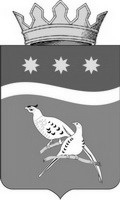 АДМИНИСТРАЦИЯ БЛАГОВЕЩЕНСКОГО РАЙОНААМУРСКОЙ ОБЛАСТИП О С Т А Н О В Л Е Н И Е25.01.2022                                                                                                                          № 60 __				                                                  г. БлаговещенскВ соответствии со ст.31,32,33 Градостроительного кодекса Российской Федерации, Федеральным законом от 06.10.2003 №131-ФЗ «Об общих принципах организации местного самоуправления в Российской Федерации», Уставом администрации Благовещенского района Амурской области, на основании заявления ООО «ХуаДун» от 26.11.2021 № 13151, администрация Благовещенского районап о с т а н о в л я е т:          1. Назначить публичные слушания по проекту планировки и межевания территории на строительство дороги ул. Красивая муниципального образования Чигиринского сельсовета Благовещенского района, на 03.03.2022 года в 09:30 по адресу: Амурская область, Благовещенский район, с. Чигири, ул. Центральная, 37. Назначить публичные слушания по проекту планировки и межевания территории на строительство дороги ул. Красивая муниципального образования Чигиринского сельсовета Благовещенского района, на 03.03.2022 года в 10:45 по адресу: Амурская область, Благовещенский район, с.Игнатьево, ул.Школьная,16.          Назначить публичные слушания по проекту планировки и межевания территории на строительство дороги ул. Красивая муниципального образования Чигиринского сельсовета Благовещенского района, на 03.03.2022 года в 11:45 по адресу: Амурская область, Благовещенский район, с. Верхнеблаговещенское, ул.Ленина.58    2. Установить срок проведения публичных слушаний со дня оповещения жителей муниципального образования об их проведении до дня опубликования заключения о результатах публичных слушаний в период с 02.02.01.2022 по 03.03.2022 года – 30 дней.               3.  Организацию и проведение публичных слушаний возложить на отдел архитектуры, градостроительства и дорожной деятельности администрации Благовещенского района. 4. Проекты изменений в Генеральный план и Правила землепользования и застройки, подлежат размещению на официальном сайте администрации    Благовещенского    района     Амурской области. https://blgraion.amurobl.ru/pages/deyatelnostblg/publichnye-slushaniya-adm/slushaniya-2021/5. Настоящее постановление подлежит размещению на официальном сайте администрации Благовещенского района Амурской области и публикации в газете «Амурская земля и люди»6. Постановление вступает в силу со дня публикации.7. Контроль возложить на первого заместителя главы администрации Благовещенского района С.А.Матвеева.   Глава Благовещенского района                                                              Е.А.СедыхО назначении публичных слушаний по проекту планировки и межевания территории на строительство дороги ул. Красивая муниципального образования Чигиринский сельсовет Благовещенского района Амурской области